This home is:   Owner occupied	 A rental property I own*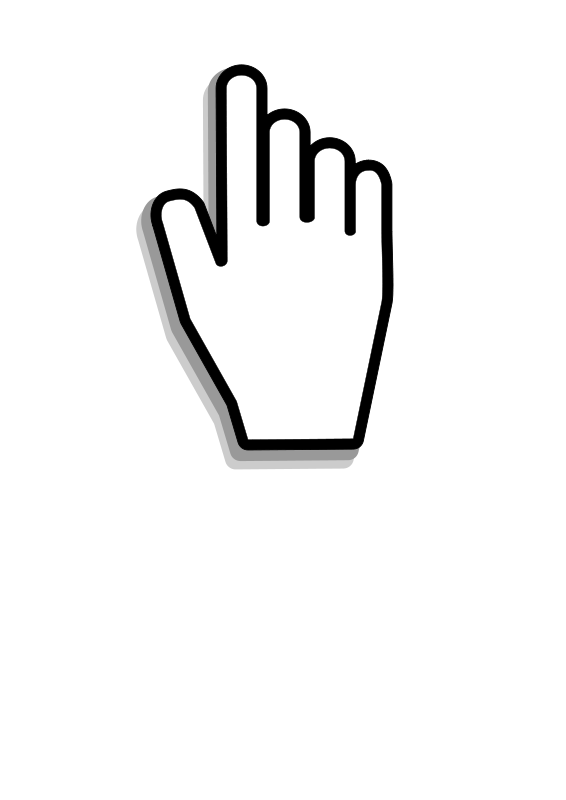 *If the home is a rental property and the owner or manager is receiving the incentive directly, a complete, accurate, and verifiable W-9 is required. Visit www.energytrust.org/w9.Site address	  City	 State	  ZipMailing address (if different than site)	  City	 State	  Zip Primary phone	 Home  Work   Cell  	Other Phone	 Home  Work  CellElectric utility: 	 PGE	 Pacific Power	 Other      	Gas utility: 	 NW Natural	 Cascade Natural Gas	 Avista 	 Other      	Terms and Conditions APPLICATION: This application must be filled out completely, truthfully and accurately. Customers may wish to retain a copy of this application and any accompanying documentation submitted to Energy Trust under this program. Energy Trust will not be responsible for lost documentation pertaining to this application request. Energy Trust must receive applications within 60 days after the date of installation. Incentives offers are subject to funding availability and may change. Incentive amounts are valid for installations done through December 31, 2024. Incentives will be released after the work passes work quality verification. Please allow 4-6 weeks for incentive processing.ELIGIBILITY: Incentives are available to eligible Customers who are: (i) Oregon residential electric service customers of PGE or Pacific Power, (ii) Oregon residential natural gas service customers of NW Natural, Cascade Natural Gas or Avista, or (iii) Washington residential natural gas service customers of NW Natural. Incentives for energy-saving measures that help save on the cost of home heating are available to PGE and Pacific Power customers who heat their homes with electricity and to NW Natural, Cascade Natural Gas and Avista customers who heat their homes with natural gas. Final determination of eligibility shall rest solely with Energy Trust.ELIGIBLE PRODUCTS: Products must meet Energy Trust energy efficiency specifications. These specifications may be found on the web at www.energytrust.org and are subject to change. If you are not sure of the specifications, please call Energy Trust before proceeding.WORK QUALITY VERIFICATION: Customer will verify that the installed energy-saving measures meet program requirements and Energy Trust of Oregon specification standards. Outdoor temperatures may affect this verification process. Customer's home may also be selected for a quality control post-installation visit. No warranty is implied by this work quality verification.PAYMENT: Energy Trust will promptly pay incentives upon: (i) completion of the energy-saving measures, (ii) verification of the measures, and (iii) submission of this completed application with all required information attached.PROOF OF PURCHASE: The receipts accompanying this application must itemize the materials purchased and show the date of purchase.INCENTIVE AMOUNT: Incentive amount cannot exceed total cost of materials. Incentives for energy-saving measures completed and/or installed as set forth in documentation accompanying this application are limited to the amounts provided by Energy Trust. Such amounts are subject to change. Energy Trust will not pay incentives on products won as a prize or received due to a warranty claim, recall or exchange. Products must be owned and not leased or rented. Current incentive amounts are identified on the web at www.energytrust.org. Contact Energy Trust with any questions.TAX LIABILITY: Energy Trust is not responsible for any tax liability, which may be imposed on the Customer as a result of payment of any incentives or as a result of obtaining financing. Energy Trust is not providing tax advice, and any communication by Energy Trust is not intended or written to be used, and cannot be used, for the purpose of avoiding penalties under the Internal Revenue Code.FACSIMILE/SCANNED: facsimile transmission of any signed original document, and the retransmission of any signed facsimile transmission, are the same as delivery of the original signed document. Scanned original documents transmitted to Energy Trust as an attachment via electronic mail are the same as delivery of the original signed document. At the request of Energy Trust, Customer shall confirm documents with a facsimile transmitted signature or a scanned signature by providing the original document.SAFETY AND BUILDING CODES: Customer represents that: (i) all products installed and work performed complies with all federal, state and local safety, building and environmental codes, and (ii) products are UL listed, if applicable, and installed per manufacturer’s instructions.NO ENDORSEMENT: Energy Trust does not endorse any particular manufacturer, contractor, or product. The fact that the names of particular manufacturers, contractors, products, or systems may appear on this application does not constitute an endorsement. Manufacturers, contractors, products or systems not mentioned are not implied to be unsuitable or defective in any way.PROPERTY RIGHTS: Customer represents that Customer has the right to complete and/or install the energy-saving measures on the property on which those measures are completed and/or installed and that any necessary landlord's consent has been obtained.ACCESS AND EVALUATION: Energy Trust and/or its representatives may request access to the property on which energy-saving measures have been completed and/or installed and may review and evaluate the project during and after completion. Customer agrees to provide reasonable access to the property for the purposes described herein.DISCLAIMER/NO LIABILITY: Customer understands that, although Energy Trust may provide Customer with an incentive payment, Energy Trust is not supervising work performed for Customer nor is Energy Trust responsible in any way for proper completion of that work or proper performance of any products purchased. Energy Trust is simply providing funding to assist Customer in implementing energy-saving measures. Customer assumes the risk of any loss or damage(s) that Customer may suffer in connection with installation of the measures. Energy Trust does not guarantee any particular energy-saving results by its approval of the application or by any other of its actions.Energy Information Release: Customer authorizes Energy Trust to access utility energy usage data, including without limitation interval data, relating to the property on which energy-saving measures have been completed and/or installed by accessing the electric account, natural gas account, and thermostat usage information at the physical address of the project. Customer agrees to provide reasonable assistance to Energy Trust to obtain such information.Information Release: Customer agrees that Energy Trust may include Customer’s name, Energy Trust services and resulting energy savings in reports or other documentation submitted to Energy Trust, its Board of Directors, the Oregon Public Utility Commission, Oregon Department of Energy, Oregon Housing & Community Services, the Oregon Legislature, and/or other government agencies. Energy Trust will treat all other information gathered as confidential and report it only in the aggregate. Optional Customer Demographic Information (If completed, choose all that apply)Why is Energy Trust asking for this information?Energy Trust is asking customers to submit demographic information because it is our responsibility to ensure that all customers can directly benefit from our services. We believe demographic data collection is a simple yet powerful tool for pursuing equity and inclusion in our work and programs. Receiving the information below about our customers will give us a clearer picture of program participation rates within our Residential Programs. We will use that information to assess our offers and identify barriers to participation, enabling us to develop and improve offers to reduce or eliminate those barriers. Questions about household income and full-time residents can help identify if you and your household may be eligible for increased Energy Trust incentives Providing this information is optional, does not impact your participation in the program, and will be held confidential by Energy Trust.Do you (or someone in your household) rent or own your home?   Own  Rent  Live there but don’t pay rent  Prefer to self-describe  Prefer not to answerWhich of the following racial and ethnic backgrounds best describe you?  (choose all that apply)  Asian or Asian American  Black or African American   Hispanic or Latino/a/x  Middle Eastern or North African  Native American or 
Alaskan Indian  Native Hawaiian or other
Pacific Islander  White  Some other race:  Prefer not to answerWhat best describes your gender?  Female  Male  Non-binary/third gender  Prefer to self-describe  Prefer not to answerWhich of the following ranges describes your total household income for the previous year before taxes?*  Less than $25,000   $25,000 - $34,999  $35,000 - $49,999  $50,000 - $74,999  $75,000 - $99,999  $100,000 - $149,999  $150,000 - $199,999  $200,000 or more  Don’t know  Prefer not to answerWhat is the primary language(s) used in your household? (select all that apply)  Chinese  English  French  German  Hindi  Japanese  Korean  Russian  Spanish  Tagalog  Vietnamese   Another language  Prefer not to answerHow long have you lived in your current home?  Less than a year  1-2 years  3-5 years  6-10 years  More than 10 years  Don’t know  Prefer not to answerHow many full-time residents live in your home?*  1  2  3  4  5  6  7  8  8+* Questions about household income and full-time residents can help identify if you and your household may be eligible for increased Energy Trust incentivesCustomer Information Utility InformationSite InformationSite InformationSite InformationSite InformationSite InformationSite InformationSite InformationYear builtSquare feetNumber of levelsPrimary heating system (check one)Primary heating system (check one)  Electric furnace 	  Ductless heat pump 	 Wood  Electric baseboard 	  Gas furnace 	 Propane  Ducted heat pump 	  Gas fireplace 	 Other      	  Electric furnace 	  Ductless heat pump 	 Wood  Electric baseboard 	  Gas furnace 	 Propane  Ducted heat pump 	  Gas fireplace 	 Other      	  Electric furnace 	  Ductless heat pump 	 Wood  Electric baseboard 	  Gas furnace 	 Propane  Ducted heat pump 	  Gas fireplace 	 Other      	  Electric furnace 	  Ductless heat pump 	 Wood  Electric baseboard 	  Gas furnace 	 Propane  Ducted heat pump 	  Gas fireplace 	 Other      	  Electric furnace 	  Ductless heat pump 	 Wood  Electric baseboard 	  Gas furnace 	 Propane  Ducted heat pump 	  Gas fireplace 	 Other      	Water heating fuelWater heating fuel Electricity	 Natural gas	 Propane Electricity	 Natural gas	 Propane Electricity	 Natural gas	 Propane Electricity	 Natural gas	 Propane Electricity	 Natural gas	 PropaneFoundation/basementFoundation/basement Crawlspace no vapor barrier 	 Full basement Slab on grade 	 Crawlspace w/ vapor barrier Half basement 	 Garage/basement combo Other      	 Crawlspace no vapor barrier 	 Full basement Slab on grade 	 Crawlspace w/ vapor barrier Half basement 	 Garage/basement combo Other      	 Crawlspace no vapor barrier 	 Full basement Slab on grade 	 Crawlspace w/ vapor barrier Half basement 	 Garage/basement combo Other      	 Crawlspace no vapor barrier 	 Full basement Slab on grade 	 Crawlspace w/ vapor barrier Half basement 	 Garage/basement combo Other      	 Crawlspace no vapor barrier 	 Full basement Slab on grade 	 Crawlspace w/ vapor barrier Half basement 	 Garage/basement combo Other      	Home type (Oregon):Single-familyManufacturedHome type (Oregon):Single-familyManufacturedHome type (Washington):Single-family 	Manufactured 	Rowhouse	TownhouseDuplex 	Triplex	Fourplex Home type (Washington):Single-family 	Manufactured 	Rowhouse	TownhouseDuplex 	Triplex	Fourplex Home type (Washington):Single-family 	Manufactured 	Rowhouse	TownhouseDuplex 	Triplex	Fourplex Home type (Washington):Single-family 	Manufactured 	Rowhouse	TownhouseDuplex 	Triplex	Fourplex Home type (Washington):Single-family 	Manufactured 	Rowhouse	TownhouseDuplex 	Triplex	Fourplex For more information about Oregon multifamily incentives, including stacked units, visit www.energytrust.org/multifamilyFor more information about Oregon multifamily incentives, including stacked units, visit www.energytrust.org/multifamilyFor more information about Oregon multifamily incentives, including stacked units, visit www.energytrust.org/multifamilyFor more information about Oregon multifamily incentives, including stacked units, visit www.energytrust.org/multifamilyFor more information about Oregon multifamily incentives, including stacked units, visit www.energytrust.org/multifamilyFor more information about Oregon multifamily incentives, including stacked units, visit www.energytrust.org/multifamilyFor more information about Oregon multifamily incentives, including stacked units, visit www.energytrust.org/multifamilyCustomer Name and SignatureBy signing below, Customer agrees to the terms and conditions of this application. Customer represents to Energy Trust that all measures have been completed satisfactorily as of the signature date below, and that any accompanying invoices or measure documentation are complete and accurate. If Customer identifies as a landlord or property owner applying for a single-family rental property incentive, Customer affirms that they own and do not reside in the property. To receive incentives, all work must comply with the Residential Specifications Manual and all other Energy Trust program requirements.	Customer signature 	Full name (please print)	Date	Email address  (application status updates are sent via email)	Install dateInsulation Incentives for Single-Family Homes For professionally installed projects, apply online or use Form 320C-WX. Oregon residences must be primarily heated by Portland General Electric, Pacific Power, NW Natural, Cascade Natural Gas or Avista. Washington residences must be primarily heated by NW Natural.Insulation Incentives for Single-Family Homes For professionally installed projects, apply online or use Form 320C-WX. Oregon residences must be primarily heated by Portland General Electric, Pacific Power, NW Natural, Cascade Natural Gas or Avista. Washington residences must be primarily heated by NW Natural.Insulation Incentives for Single-Family Homes For professionally installed projects, apply online or use Form 320C-WX. Oregon residences must be primarily heated by Portland General Electric, Pacific Power, NW Natural, Cascade Natural Gas or Avista. Washington residences must be primarily heated by NW Natural.Insulation Incentives for Single-Family Homes For professionally installed projects, apply online or use Form 320C-WX. Oregon residences must be primarily heated by Portland General Electric, Pacific Power, NW Natural, Cascade Natural Gas or Avista. Washington residences must be primarily heated by NW Natural.Insulation Incentives for Single-Family Homes For professionally installed projects, apply online or use Form 320C-WX. Oregon residences must be primarily heated by Portland General Electric, Pacific Power, NW Natural, Cascade Natural Gas or Avista. Washington residences must be primarily heated by NW Natural.Insulation Incentives for Single-Family Homes For professionally installed projects, apply online or use Form 320C-WX. Oregon residences must be primarily heated by Portland General Electric, Pacific Power, NW Natural, Cascade Natural Gas or Avista. Washington residences must be primarily heated by NW Natural.Insulation Incentives for Single-Family Homes For professionally installed projects, apply online or use Form 320C-WX. Oregon residences must be primarily heated by Portland General Electric, Pacific Power, NW Natural, Cascade Natural Gas or Avista. Washington residences must be primarily heated by NW Natural.Insulation Incentives for Single-Family Homes For professionally installed projects, apply online or use Form 320C-WX. Oregon residences must be primarily heated by Portland General Electric, Pacific Power, NW Natural, Cascade Natural Gas or Avista. Washington residences must be primarily heated by NW Natural.Insulation Incentives for Single-Family Homes For professionally installed projects, apply online or use Form 320C-WX. Oregon residences must be primarily heated by Portland General Electric, Pacific Power, NW Natural, Cascade Natural Gas or Avista. Washington residences must be primarily heated by NW Natural.Insulation Incentives for Single-Family Homes For professionally installed projects, apply online or use Form 320C-WX. Oregon residences must be primarily heated by Portland General Electric, Pacific Power, NW Natural, Cascade Natural Gas or Avista. Washington residences must be primarily heated by NW Natural.Insulation Incentives for Single-Family Homes For professionally installed projects, apply online or use Form 320C-WX. Oregon residences must be primarily heated by Portland General Electric, Pacific Power, NW Natural, Cascade Natural Gas or Avista. Washington residences must be primarily heated by NW Natural.Attic, wall and floor insulation projects are available at an increased incentive amount for income-qualifed Oregon residents through Savings Within Reach. Visit www.energytrust.org/savingswithinreach for more details.Attic, wall and floor insulation projects are available at an increased incentive amount for income-qualifed Oregon residents through Savings Within Reach. Visit www.energytrust.org/savingswithinreach for more details.Attic, wall and floor insulation projects are available at an increased incentive amount for income-qualifed Oregon residents through Savings Within Reach. Visit www.energytrust.org/savingswithinreach for more details.Attic, wall and floor insulation projects are available at an increased incentive amount for income-qualifed Oregon residents through Savings Within Reach. Visit www.energytrust.org/savingswithinreach for more details.Attic, wall and floor insulation projects are available at an increased incentive amount for income-qualifed Oregon residents through Savings Within Reach. Visit www.energytrust.org/savingswithinreach for more details.Attic, wall and floor insulation projects are available at an increased incentive amount for income-qualifed Oregon residents through Savings Within Reach. Visit www.energytrust.org/savingswithinreach for more details.Attic, wall and floor insulation projects are available at an increased incentive amount for income-qualifed Oregon residents through Savings Within Reach. Visit www.energytrust.org/savingswithinreach for more details.Attic, wall and floor insulation projects are available at an increased incentive amount for income-qualifed Oregon residents through Savings Within Reach. Visit www.energytrust.org/savingswithinreach for more details.Attic, wall and floor insulation projects are available at an increased incentive amount for income-qualifed Oregon residents through Savings Within Reach. Visit www.energytrust.org/savingswithinreach for more details.Attic, wall and floor insulation projects are available at an increased incentive amount for income-qualifed Oregon residents through Savings Within Reach. Visit www.energytrust.org/savingswithinreach for more details.Attic, wall and floor insulation projects are available at an increased incentive amount for income-qualifed Oregon residents through Savings Within Reach. Visit www.energytrust.org/savingswithinreach for more details.Insulation type*Max beginning R-valueInsulateto:Quantity installedBeginningR-valueEndingR-valueCavityfilled?Installed costIncentive per sq. ftIncentive per sq. ftIncentive per sq. ftInsulation type*Max beginning R-valueInsulateto:Quantity installedBeginningR-valueEndingR-valueCavityfilled?Installed costOregonOregonWashingtonInsulation type*Max beginning R-valueInsulateto:Quantity installedBeginningR-valueEndingR-valueCavityfilled?Installed costOwner Occuppied RentalAll Resident TypesKnee wall: 2x4 cavitiesR-4R-15 or fill cavity      sq.ft.R-   R-   $     $0.50$0.75$1.25Knee wall: 2x6 cavitiesR-4R-21 or fill cavity      sq.ft.R-   R-   $     $0.50$0.75$1.25Attic insulation must be R-19 or higher in order for knee wall insulation to be eligible.Attic insulation must be R-19 or higher in order for knee wall insulation to be eligible.Attic insulation must be R-19 or higher in order for knee wall insulation to be eligible.Attic insulation must be R-19 or higher in order for knee wall insulation to be eligible.Attic insulation must be R-19 or higher in order for knee wall insulation to be eligible.Attic insulation must be R-19 or higher in order for knee wall insulation to be eligible.Attic insulation must be R-19 or higher in order for knee wall insulation to be eligible.Attic insulation must be R-19 or higher in order for knee wall insulation to be eligible.Attic insulation must be R-19 or higher in order for knee wall insulation to be eligible.Attic insulation must be R-19 or higher in order for knee wall insulation to be eligible.Attic insulation must be R-19 or higher in order for knee wall insulation to be eligible.AtticR-18R-38      sq.ft.R-   R-   $     $1.25$1.50$1.25FloorR-0R-30 or fill cavity      sq.ft.R-   R-   $     $0.50$0.75$1.25* All exterior wall surfaces must be insulated to qualify for wall insulation.* All exterior wall surfaces must be insulated to qualify for wall insulation.* All exterior wall surfaces must be insulated to qualify for wall insulation.* All exterior wall surfaces must be insulated to qualify for wall insulation.* All exterior wall surfaces must be insulated to qualify for wall insulation.* All exterior wall surfaces must be insulated to qualify for wall insulation.* All exterior wall surfaces must be insulated to qualify for wall insulation.* All exterior wall surfaces must be insulated to qualify for wall insulation.* All exterior wall surfaces must be insulated to qualify for wall insulation.* All exterior wall surfaces must be insulated to qualify for wall insulation.* All exterior wall surfaces must be insulated to qualify for wall insulation.Insulation Incentives for Manufactured Homes For professionally installed projects, apply online or use Form 320C-WX. Oregon residences must be primarily heated by Portland General Electric, Pacific Power, NW Natural, Cascade Natural Gas or Avista. Washington residences must be primarily heated by NW Natural.Insulation Incentives for Manufactured Homes For professionally installed projects, apply online or use Form 320C-WX. Oregon residences must be primarily heated by Portland General Electric, Pacific Power, NW Natural, Cascade Natural Gas or Avista. Washington residences must be primarily heated by NW Natural.Insulation Incentives for Manufactured Homes For professionally installed projects, apply online or use Form 320C-WX. Oregon residences must be primarily heated by Portland General Electric, Pacific Power, NW Natural, Cascade Natural Gas or Avista. Washington residences must be primarily heated by NW Natural.Insulation Incentives for Manufactured Homes For professionally installed projects, apply online or use Form 320C-WX. Oregon residences must be primarily heated by Portland General Electric, Pacific Power, NW Natural, Cascade Natural Gas or Avista. Washington residences must be primarily heated by NW Natural.Insulation Incentives for Manufactured Homes For professionally installed projects, apply online or use Form 320C-WX. Oregon residences must be primarily heated by Portland General Electric, Pacific Power, NW Natural, Cascade Natural Gas or Avista. Washington residences must be primarily heated by NW Natural.Insulation Incentives for Manufactured Homes For professionally installed projects, apply online or use Form 320C-WX. Oregon residences must be primarily heated by Portland General Electric, Pacific Power, NW Natural, Cascade Natural Gas or Avista. Washington residences must be primarily heated by NW Natural.Insulation Incentives for Manufactured Homes For professionally installed projects, apply online or use Form 320C-WX. Oregon residences must be primarily heated by Portland General Electric, Pacific Power, NW Natural, Cascade Natural Gas or Avista. Washington residences must be primarily heated by NW Natural.Insulation Incentives for Manufactured Homes For professionally installed projects, apply online or use Form 320C-WX. Oregon residences must be primarily heated by Portland General Electric, Pacific Power, NW Natural, Cascade Natural Gas or Avista. Washington residences must be primarily heated by NW Natural.Insulation Incentives for Manufactured Homes For professionally installed projects, apply online or use Form 320C-WX. Oregon residences must be primarily heated by Portland General Electric, Pacific Power, NW Natural, Cascade Natural Gas or Avista. Washington residences must be primarily heated by NW Natural.Insulation Incentives for Manufactured Homes For professionally installed projects, apply online or use Form 320C-WX. Oregon residences must be primarily heated by Portland General Electric, Pacific Power, NW Natural, Cascade Natural Gas or Avista. Washington residences must be primarily heated by NW Natural.Insulation Incentives for Manufactured Homes For professionally installed projects, apply online or use Form 320C-WX. Oregon residences must be primarily heated by Portland General Electric, Pacific Power, NW Natural, Cascade Natural Gas or Avista. Washington residences must be primarily heated by NW Natural.Attic, wall and floor insulation projects are available at an increased incentive amount for income-qualifed Oregon residents through Savings Within Reach. Visit www.energytrust.org/savingswithinreach for more details.Attic, wall and floor insulation projects are available at an increased incentive amount for income-qualifed Oregon residents through Savings Within Reach. Visit www.energytrust.org/savingswithinreach for more details.Attic, wall and floor insulation projects are available at an increased incentive amount for income-qualifed Oregon residents through Savings Within Reach. Visit www.energytrust.org/savingswithinreach for more details.Attic, wall and floor insulation projects are available at an increased incentive amount for income-qualifed Oregon residents through Savings Within Reach. Visit www.energytrust.org/savingswithinreach for more details.Attic, wall and floor insulation projects are available at an increased incentive amount for income-qualifed Oregon residents through Savings Within Reach. Visit www.energytrust.org/savingswithinreach for more details.Attic, wall and floor insulation projects are available at an increased incentive amount for income-qualifed Oregon residents through Savings Within Reach. Visit www.energytrust.org/savingswithinreach for more details.Attic, wall and floor insulation projects are available at an increased incentive amount for income-qualifed Oregon residents through Savings Within Reach. Visit www.energytrust.org/savingswithinreach for more details.Attic, wall and floor insulation projects are available at an increased incentive amount for income-qualifed Oregon residents through Savings Within Reach. Visit www.energytrust.org/savingswithinreach for more details.Attic, wall and floor insulation projects are available at an increased incentive amount for income-qualifed Oregon residents through Savings Within Reach. Visit www.energytrust.org/savingswithinreach for more details.Attic, wall and floor insulation projects are available at an increased incentive amount for income-qualifed Oregon residents through Savings Within Reach. Visit www.energytrust.org/savingswithinreach for more details.Attic, wall and floor insulation projects are available at an increased incentive amount for income-qualifed Oregon residents through Savings Within Reach. Visit www.energytrust.org/savingswithinreach for more details.Insulation typeMax beginning R-valueInsulateto:Quantity installedBeginningR-valueEndingR-valueCavityfilled?Installed costIncentive per sq. ftIncentive per sq. ftIncentive per sq. ftInsulation typeMax beginning R-valueInsulateto:Quantity installedBeginningR-valueEndingR-valueCavityfilled?Installed costOregonOregonWashingtonInsulation typeMax beginning R-valueInsulateto:Quantity installedBeginningR-valueEndingR-valueCavityfilled?Installed costOwner Occuppied RentalAll Resident TypesAtticR-18R-30 or fill cavity      sq.ft.R-   R-   $     $1.25$1.50$1.25FloorR-0R-22 or fill cavity      sq.ft.R-   R-   $     $0.50$0.75$1.25Smart Thermostat Incentive  Oregon residences must be primarily heated by PGE, Pacific Power, NW Natural, Cascade Natural Gas or Avista.  Washington residences must be primarily heated by NW Natural.Smart Thermostat Incentive  Oregon residences must be primarily heated by PGE, Pacific Power, NW Natural, Cascade Natural Gas or Avista.  Washington residences must be primarily heated by NW Natural.Smart Thermostat Incentive  Oregon residences must be primarily heated by PGE, Pacific Power, NW Natural, Cascade Natural Gas or Avista.  Washington residences must be primarily heated by NW Natural.Smart Thermostat Incentive  Oregon residences must be primarily heated by PGE, Pacific Power, NW Natural, Cascade Natural Gas or Avista.  Washington residences must be primarily heated by NW Natural.Smart Thermostat Incentive  Oregon residences must be primarily heated by PGE, Pacific Power, NW Natural, Cascade Natural Gas or Avista.  Washington residences must be primarily heated by NW Natural.Smart Thermostat Incentive  Oregon residences must be primarily heated by PGE, Pacific Power, NW Natural, Cascade Natural Gas or Avista.  Washington residences must be primarily heated by NW Natural.Upgrade typeUpgrade typeRequirementsRequirementsIncentive amountIncentive amountSmart thermostatResidence must be primarily heated by an electric furnace, gas furnace, or ducted heat pump if located in Oregon. Residence must be primarily heated by a gas furnace if located in Washington. Thermostat must be connected to the internet through a Wi-Fi network and configured with the home’s location. Visit www.energytrust.org/thermostat for eligible models. Cannot be combined with other Energy Trust controls incentives or smart thermostat offers.Residence must be primarily heated by an electric furnace, gas furnace, or ducted heat pump if located in Oregon. Residence must be primarily heated by a gas furnace if located in Washington. Thermostat must be connected to the internet through a Wi-Fi network and configured with the home’s location. Visit www.energytrust.org/thermostat for eligible models. Cannot be combined with other Energy Trust controls incentives or smart thermostat offers.Residence must be primarily heated by an electric furnace, gas furnace, or ducted heat pump if located in Oregon. Residence must be primarily heated by a gas furnace if located in Washington. Thermostat must be connected to the internet through a Wi-Fi network and configured with the home’s location. Visit www.energytrust.org/thermostat for eligible models. Cannot be combined with other Energy Trust controls incentives or smart thermostat offers.$100ThermostatThermostatManufacturer:      Installed Cost $      Installed Cost $      Installed Cost $      ThermostatThermostatModel Name:      Model #:      Model #:      Model #:      Insulation Self-Install ChecklistsSelf-installed insulation is selected randomly for work quality verification before incentives are paid. Energy Trust will contact customers for scheduling. These checklists serve as reference guides only. Please refer to the Specifications Manual at www.energytrust.org/manual for additional information and clarification. Specific reference sections are noted in italics.Attic Insulation Self-Install ChecklistAttic Insulation Self-Install ChecklistDetermine if storage or human contact areas are present. IN 1.9Install baffles at eave vents, heat-producing fixtures, flues and chimneys. AT 1.3 and 1.5Dams shall be installed at interior accesses and where insulation is at different levels to prevent loose-fill falling out of attic. AT 1.4 and 1.10Interior ceiling accesses shall be insulated to a minimum of R-30 and knee wall access doors shall be insulated to a minimum of R-15. Interior accesses shall have permanent weatherstripping. AT 1.10 and 2.6Interior ceiling accesses shall be insulated to a minimum of R-30 and knee wall access doors shall be insulated to a minimum of R-15. Interior accesses shall have permanent weatherstripping. AT 1.10 and 2.6Verify all exhaust fans are vented completely to the exterior with no gaps. AT 1.6, 1.7 and 1.8 Insulate water lines in attic space. AT 1.9Insulate and weatherstrip access panel or pull-down stairs. AT 1.10, 1.11, 1.12Insulate vertical walls and cover with air barrier, install blocking in floor under knee wall. AT 1.13Verify R-value and condition of installed insulation. Appendix BAll vapor barriers are facing the living area. AT 2.0Vertical walls separating attics from indoors hsall be insulated. AT 1.13 and AT 2.6Floor Insulation Self-Install ChecklistFloor Insulation Self-Install ChecklistDetermine the intended conditioned spaces and location of air and thermal boundaries. UN 1.0Remove debris from the crawlspace. UN 1.1Determine if storage or human contact areas are present. IN 1.9Verify adequate passive ventilation. UN 1.2Seal all floor penetrations (plumbing, wiring, duct penetrations and floor transitions). UN 1.4Ensure ground cover is complete, continuous and properly lapped. UN 1.3Insulation being installed is an appropriate R-Value and is properly supported using approved materials and fasteners. Supports are spaced according to the span. UN 2.0–2.2 and Appendix BInsulation being installed is an appropriate R-Value and is properly supported using approved materials and fasteners. Supports are spaced according to the span. UN 2.0–2.2 and Appendix BEntire length of insulation is in contact with the floor. UN 2.0All vapor barriers are facing the living area. UN 2.0Insulate water lines. UN 2.3Access doors are insulation to R-25 and weatherstripped. UN 2.4Verify access doors open easily and are weatherproof and vermin proof. UN 2.5Crawlspace walls between living area and crawlspace areas insulated to R-15. UN 2.8Exhaust ducts vent completely to the outside with no gaps. UN 2.5 and 2.6Vertical walls separating crawlspaces from indoors are insulated. UN 2.8